                                                                                                             تاریخ: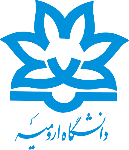                                                                                                                                                                       شماره                                       شماره:                                                                                                                                             پیوست: کپی آخرین مدرکبسمه تعالیشماره تلفن دانش آموخته:آدرس محل تحصیل مقطع قبلی:تقاضانامه تأییدیه تحصیلی و ریز نمرات مقطع قبلی پذیرفته شده:کارشناسی ناپیوسته                  کارشناسی پیوسته                                     کارشناسی ارشد                                          دکتری حرفه ای  قبل از تکمیل فرم توجه فرمائید:چنانچه به علت ناخوانا بودن خط، عدم تطبیق مشخصات داده شده با شناسنامه و مدارک تحصیلی و یا عدم پیوست تصویر مقطع قبل، در صدور تأییدیه و   ریز نمرات تأخیر ایجاد شود مسئولیت آن به عهده دانش آموخته است.درخواست:مدیریت محترم امور آموزشی و تحصیلات تکمیلی دانشگاه:                            خواهشمند است یک برگ تأییدیه تحصیلی مربوط ( کپی به پیوست) و ریز نمرات تأیید شده اینجانب:                  فرزند:                به شماره شناسنامه:                       و کد ملی:                             صادره از:...................                      متولد:      /       /        محل تولد:              به شماره دانشجویی:                   رشته / گرایش................................                                                                                                                                                                                                                   که در نیمسال اول / دوم سال تحصیلی                          به تاریخ                                از آن دانشگاه، مؤسسه غیر انتفاعی، آموزشکده فارغ التحصیل گردیده ام و در حال حاضر در رشته:                                    مقطع:                            دانشگاه:                دوره روزانه شبانه پردیس           ،  به شماره دانشجویی:                                      پذیرفته شده ام صادر و به نشانی زیر ارسال نمایید.نشانی: آذربایجان غربی، ارومیه، خیابان شهید دکتر بهشتی- ستاد مرکزی پردیس دانشگاهی دانشگاه ارومیه- کد پستی 44514-57159  صندوق پستی 165	محل امضای دانش آموخته                                                                                                      دکتر جواد اسحاقی راد                                                                                                                                   معاون آموزشی و پژوهشی پردیس دانشگاه ارومیه         